GYULAI SZAKKÉPZÉSI CENTRUM Dévaványai Technikum, Szakképző Iskola és Kollégium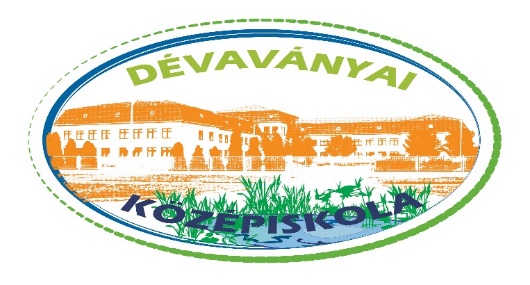 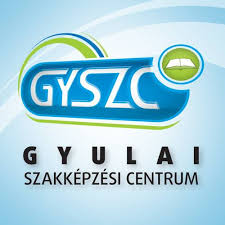 5510. Dévaványa, Mezőtúri u. 2. 					OM 203069/03 fax: (66) 585-110, 20/2932983 			honlap: www.dvki.du.hu e-mail: devavanya.gyszc@gmail.com				devavanya@gyszc.hu JELENTKEZÉSI LAPSzakmunkás bizonyítvánnyal rendelkezőknekérettségit adó képzésre Név: …………………………………………………………………………………………...Anyja neve: …………………………………………………….……………………….……..Születési hely: ……………………………………………idő: ………………………………A jelentkező /gondviselő elérhetősége:Telefonszám: ……………………… E-mail cím: ……………………………………..Lakcím: ……………………………………………………………….……………………….TAJ sz.: ………………………………………………………………………………………..Oktatási azonosító:…………………………………………………………….……………….Szakmai vizsga időpontja: ………………………………………………….……….…………Legmagasabb iskolai végzettsége (csatolva a bizonyítvány másolatát): ………………………Az eddig elsajátított szakma: …………………………………………………………………..Szakmunkás bizonyítvány száma: ……………………………………………………………..Ha folyamatban: az intézmény megnevezése, ahol vizsgázott – vizsgázik:…………………………………………………………………………………………………………………………………………………………………………………………nappali/esti rendszerben. (A kívánt rész aláhúzandó.) …………………………..…, …………………………………………………………………..			…………………………………(kiskorú esetén) szülő aláírása					jelentkező aláírása